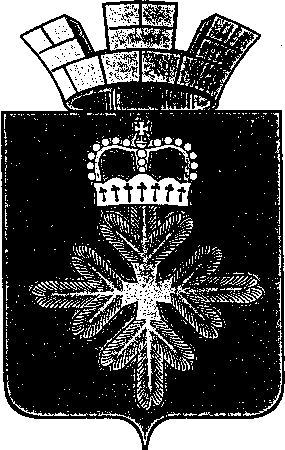 ПОСТАНОВЛЕНИЕГЛАВЫ ГОРОДСКОГО ОКРУГА ПЕЛЫМот 24.01.2017 № 4п. ПелымО подготовке и проведении первоначальной постановки на воинский учёт граждан Российской Федерации 2000 года рождения  и старших возрастов, обязанных стоять, но не состоящих на воинском учете в городском округе Пелым.В соответствии с Федеральными законами от 31 мая 1996г №61-ФЗ «Об обороне» и от 28 марта 1998г №53-ФЗ «О воинской обязанности и военной службе», Постановлением Правительства Российской Федерации от 27.11.2006г №719 «Об утверждении Положения о воинском учете», в целях обеспечения исполнения гражданами Свердловской области воинской обязанности в период проведения первоначальной постановки на воинский учетПОСТАНОВЛЯЮ:1. Провести первоначальную постановку на воинский учёт граждан 2000 года рождения  и старших возрастов, обязанных состоять, но не состоящих на воинском учете, проживающих на территории городского округа Пелым, с 01 января по 31 марта 2017 года.2. Мероприятия по первоначальной постановке граждан на воинский учет провести в помещении призывного пункта военного комиссариата по городу Североуральск  08 февраля  2017 года.  3. Рекомендовать заведующему Пелымским отделением ГБУЗ СО «Краснотурьинская городская больница» Соколову Е.О. организовать вне очереди прием граждан подлежащих первоначальной постановке на воинский учет для сдачи анализов.4. Рекомендовать руководителям предприятий, организаций, и образовательных учреждений городского округа Пелым:1) на время медицинского освидетельствования, обследования или лечения, а также на выполнение других обязанностей, связанных с воинским учетом, освободить граждан от учебы (работы);2) оповещать граждан и обеспечить им возможность своевременной явки в отдел военного комиссариата Свердловской области по городу Североуральск, а также по требованию отдела военного комиссариата Свердловской области по городу Североуральск и Ивдель предоставлять необходимую документацию, связанную с воинским учетом.5. Рекомендовать военному комиссару (городов Североуральск и Ивдель Свердловской области) Кошкарову С.М:1) организовать отбор граждан для обучения военно-учетным специальностям и для поступления в военные училища и институты;2) до 10 апреля 2017г подготовить информацию главе городского округа Пелым о результатах первоначальной постановки на воинский учет.6. Привлечь к вручению повесток должностных лиц органов местного самоуправления, на которых возложено ведение первичного учета, руководителей и должностных лиц организаций, учреждений, ответственным за военно-учетную работу, в которой граждане работают (учатся).7. Военно-учётному работнику администрации городского округа Пелым  Садыковой Е.О:1) обеспечить вручение повесток гражданам, подлежащим первоначальной постановке на воинский учёт;2) по требованию отдела военного комиссариата Свердловской области по городу Североуральск и Ивдель предоставлять необходимую документацию, связанную с воинским учётом.8. Настоящее постановление опубликовать в газете «Пелымский вестник» и разместить на официальном сайте  городского округа Пелым в сети Интернет.9.Контроль за исполнением настоящего постановления возложить на  заместителя главы администрации городского округа Пелым А.А. Пелевину.Глава городского округа Пелым                                                               Ш.Т.Алиев